Warszawa, 07 kwietnia 2022 r.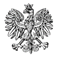 WPS-II.431.3.18.2022.RMPan Robert Gąsiorowski                                          podmiot prowadzący placówkę                       Dom Seniora „Bezpieczne Zacisze”ul. Przesmyckiego 2005-510 Konstancin Jeziorna ZALECENIA POKONTROLNENa podstawie art. 126, art. 126a oraz art. 127 ust. 1 w związku z art. 22 pkt 10 ustawy z dnia 12 marca 2004 r. o pomocy społecznej (Dz.U. z 2021 r. poz. 2268 z późn. zm.), zwanej dalej „ustawą”, oraz rozporządzenia Ministra Rodziny i Polityki Społecznej z dnia 9 grudnia 2020 r. w sprawie nadzoru i kontroli w pomocy społecznej (Dz. U. z 2020 r. poz. 2285), inspektorzy Wydziału Polityki Społecznej Mazowieckiego Urzędu Wojewódzkiego w Warszawie przeprowadzili 24 marca 2022 r. kontrolę doraźną w placówce zapewniającej całodobową opiekę osobom niepełnosprawnym, przewlekle chorym lub osobom w podeszłym wieku, pod nazwą Dom Seniora „Bezpieczne Zacisze” w Konstancinie Jeziornie, przy ul. Przesmyckiego 20. Postępowanie kontrolne obejmował ustalenie stanu faktycznego w zakresie funkcjonowania placówki oraz realizacji usług opiekuńczych świadczonych przez placówkę, przestrzegania praw mieszkańców, struktury zatrudnienia. W dniu kontroli placówka przy ul. Przesmyckiego 20 w Konstancinie Jeziornie zorganizowana był na 14 miejsc, zamieszkiwało w niej 9 osób w podeszłym wieku, niepełnosprawnych, przewlekle chorych. Mieszkańcy mieli zapewnione stacjonarnie całodobowe usługi opiekuńcze i bytowe świadczone przez zatrudniony personel. Szczegółowy opis i ocena skontrolowanej działalności zostały przedstawione w protokole kontroli podpisanym bez zastrzeżeń przez kierownika placówki w dniu kontroli.Charakter działalności prowadzonej pod nazwą Dom Seniora „Bezpieczne Zacisze” w Konstancinie Jeziornie, przy ul. Przesmyckiego 20 jednoznacznie wskazuje, że jest to placówka zapewniająca całodobową opiekę osobom niepełnosprawnym, przewlekle chorym lub osobom w podeszłym wieku. Zgodnie z art. 67 ust. 1 ustawy, działalność gospodarcza  w zakresie prowadzenia placówki zapewniającej całodobową opiekę osobom niepełnosprawnym, przewlekle chorym lub osobom w podeszłym wieku może być prowadzona po uzyskaniu zezwolenia wojewody. Podmiotem prowadzącym placówkę pod nazwą Dom Seniora „Bezpieczne Zacisze” w Konstancinie Jeziornie, przy ul. Przesmyckiego 20 jest p. Robert Gąsiorowski działający jako przedsiębiorca pod nazwą Usługi Medyczne. Rehabilitacja Lecznicza. Robert Gąsiorowski.Podmiot prowadzący placówkę nie ma zezwolenia Wojewody Mazowieckiego na prowadzenie działalności gospodarczej w zakresie prowadzenia placówki zapewniającej całodobową opiekę, o którym mowa w art. 67 ust. 1 ustawy. Zgodnie z art. 130 ust. 2  kto bez zezwolenia prowadzi placówkę zapewniającą całodobową opiekę osobom niepełnosprawnym, przewlekle chorym lub osobom w podeszłym wieku, w której przebywa nie więcej niż 10 osób – podlega karze pieniężnej w wysokości 10 000 zł.Z up. WOJEWODY MAZOWIECKIEGO                                                    Kinga Jura                                                                                                                                   Zastępca Dyrektora                                                                                           	     	Wydziału Polityki SpołecznejOtrzymują:p. Robert Gąsiorowskiul. Przesmyckiego 20      05-510 Konstancin Jeziornaa/a